СОГЛАСОВАНО:                                                                                                                                                                                                  УТВЕРЖДЕНО:Начальник Департамента культуры                                                                                                              Директор МАУ «МДЦ «Ровесник»и  молодежной политики г.Заречного                                                                                                             __________________А.Б.Трифонов___________________Н.А.Сизов«___»______________2017 год                                                                                                                                                   «____»__________________2017 годПЕРСПЕКТИВНЫЙ ПЛАНМАУ «МДЦ «РОВЕСНИК»НА 2018 ГОД1. Вводная частьОсновной целью деятельности МАУ«МДЦ «Ровесник» является организация досуга молодежи и подростков города, развитие их творческих способностей и занятие спортом.Основные направления деятельности:Культурно-досуговая;Развитие молодежной инициативы;Спортивно-массовая.Культурно-досуговая работаЦели: Сохранение, углубление и развитие традиций многонациональной культуры РФ и зарубежных стран. Создание максимально благоприятных условий для всестороннего, нравственного, гуманитарно-эстетического развития личности и формирования потребности у молодежи и подростков к саморазвитию.Задачи:Эстетическое воспитание молодого поколенияРабота по сохранению и развитию народной культурыВыявление и всесторонняя поддержка наиболее талантливой и перспективной молодежи.4. Привлечение внимания со стороны государственных, международных и коммерческих организаций к проблемам творческих коллективов и исполнителейСоздание необходимых условий для разнообразных занятий молодежи и подростков в свободное время, их общения.Привлечение к активному участию в культурно- воспитательной работе широкой общественности, интеллигенции, специалистов производства.Развитие молодежной инициативыЦели: Реализация государственной молодежной политики на муниципальном уровне, формирование навыков здорового образа жизни, раскрытие творческого потенциала молодежи, стимулирование общественного молодежного движения в городе.Задачи:1. Создание условий для эффективной реализации потенциала молодёжи2. Развитие и поддержка социальных инициатив различных категорий молодежи;Организация досуга подростков и молодёжи. Спортивно-массовая деятельностьЦели: - приобщение молодежи к регулярным занятиям физической культурой и спортом;- воспитание здорового гражданина своей страны.Задачи:- создание максимально благоприятных условий для всестороннего физического развития молодежи и подростков;- пропаганда здорового образа жизни;- организация активного досуга и отдыха;- организация работы спортивно-оздоровительных клубов и секций, групп туризма и здоровья;- проведение спортивно-массовых соревнований;- реализация спортивных, оздоровительных и туристских программ.3.Структура учреждения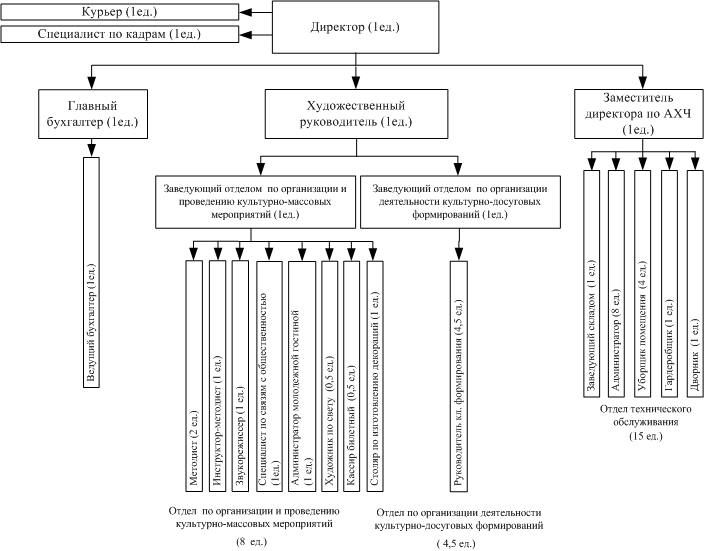 *В 2018 году возможны изменения штатного расписания4.Основные разделы культурно-массовой деятельности.Городские мероприятия1 полугодие2. Работа с детьми, подростками, молодежью.- Духовно-нравственное, патриотическое воспитание- Экологическое воспитание- Профилактика социально значимых заболеваний и асоциальных явлений в молодёжной среде,формирование здорового образа жизни- Мероприятия в рамках проекта «Wi-Fi гостиная»3.Работа по месту жительства, на открытых летних площадках4.Работа с трудовыми коллективами5.Работа с социально-незащищенными слоями населения6.Работа по развитию любительского художественного творчества:Проектная и грантовая деятельность в 2018 г.Разработка социально значимых проектов и оформление заявок для участия в следующих грантовых конкурсах (отв. Оруджева Е.И.)1 квартал:- Госкорпорации «Росатом» - Пензенский фонд местного сообщества «Гражданский союз» 2 квартал:- Международный открытый грантовый конкурс «Православная инициатива» - Фонда поддержки детей, находящихся в трудной жизненной ситуации Укрепление и развитие материально-технической базы учреждения.Административно-хозяйственная деятельность:1 Заменить батареи отопления на биметаллические (3 этаж)2 Заменить оконные рамы на пластиковые окна, двери на алюминиевые (3 этаж)4 Закупить светозвуковую аппаратуру5 Приобрести снегоуборочный комбайн6 Заменить сливы водостоков взамен изношенным7 Оснастить видеонаблюдением проблемные участки территории и основного здания8 Произвести ремонт цоколя здания9 Выполнить частично ремонт отмостки здания10 Заменить электрические лампочки на энергосберегающие (3 этаж)11 Оборудовать узел ввода приборами контроля расхода теплоносителя, провести мероприятия по вводу второго узла ввода холодного водоснабжения 12 Приобрести оборудование для комнаты печати: а) принтер цветной б) плоттер, резак, строительные леса 13 Приобрести ножовку по металлу, набор отверток, топор, набор ключей, лопату совковую 14 Завершить ремонтные работы в «Фотоклубе». Обустроить фотостудию.15 Устранить течь в кровле здания гаража.16 Произвести замену дверей подвала на пожароустойчивые17 Произвести замену ламп на мачтах внешнего освещения на светодиодные энергосберегающие светильники            1. В 2018 году планируется наладить и поддерживать связь со СМИ, обеспечить Фотостудию оборудованием для фото и видеофиксации с последующей обработкой материала для запечатления значимых событий в жизни учреждения. Ведется активная деятельность по разработке разнообразных эскизов афиш, дипломов, буклетов и т.д.         2. В 2018 году планируется осуществлять широкую популяризацию как уже существующих культурно-досуговых формирований, так и вновь открывшихся и начавших свое функционирование на базе МАУ «МДЦ «Ровесник» с целью привлечения и организации культурного досуга как можно большего числа детей и подростков города, выявления и поддержки в реализации их потенциала.          3. Также в 2018 году будет вестись целенаправленная работа по увеличению уровня посещаемости культурных мероприятий, как внутренних, так и выносимых на сторонние площадки. Для достижения данной цели планируется разработка и запуск собственного сайта, помимо уже осуществляющейся деятельности в социальных сетях, детальное ознакомления населения с планами работы учреждения, распространение буклетов, листовок, афиш и флаеров, создание собственной системы поощрения.10. Приложения (графики работы культурно-досуговых формирований, репертуарные планы, рекламные буклеты, флаеры, афиши и др.)Расписание культурно – досуговых формирований1 этаж к.113 молодежная гостиная0 этаж к.811 э	1 этаж к. 6. Спортивный зал № 1111 этаж, к 63, спортивный зал №2
3 этаж, к. 3033 этаж, к. 305Развитие волонтерского движении.                                                  2.Перечень муниципальных работ№ п/пНаименование услугиОбъем работыОбъем работыОбъем работыОбъем работыСтоимость работыПримечания№ п/пНаименование услуги1 кв.2 кв.3 кв.4 кв.Стоимость работыПримечанияОрганизация досуга детей, подростков и молодежи50505050Работа оказывается на бесплатной основе.Организация деятельности культурно-досуговых формирований10230 чел10230 чел10230 чел10230 челРабота оказывается на бесплатной основе.№Название мероприятияСрок проведенияМесто проведенияСовместно с кемОтветственныйПримечаниеТоржественное собрание, посвящённое Дню памяти о россиянах, исполнявших служебный долг за пределами Отечества.15.02.2018Мемориал воинам интернационалистамМАУ «Центр здоровья и досуга»Мурашкина И.С.Народное гуляние «Широкая Масленица»18.02.2018з/о «Лесная»Павлова Н.А.Тематическая программа в период школьных каникулАпрель 2018МАУ «МДЦ «Ровесник»Сотин Н.А.Тураев С.В.Оруджева Е.И.Акция «Георгиевская ленточка»Апрель-май 2018Учреждения городаОруджева Е.И.Акция «Говорит Заречный!»05.05.2018Обелиск ПобедыОруджева Е.И.Праздничная программа, посв. победе в Великой Отечественной войне (фотозона)09.05.2018Парк культуры и отдыхаУчреждения ДКиМПСотин Н.А.Праздничный концерт09.05.2018Городской стадионМАУ «Центр здоровья и досуга»Павлова Н.А.День Лося (фотозона)15.05.2018з/о «Солнечная»Учреждения ДКиМПСотин Н.А.Открытый слет волонтерских организаций25.05.2018МАУ «МДЦ «Ровесник»Оруджева Е.И.Пачковская О.ВПраздник детства, посв. Дню защиты детей01.06.2018Парк культуры и отдыхаУчреждения ДКиМПМурашкина И.СТематические программы для детей городских ДОЛИюнь-август 2018МАУ «МДЦ «Ровесник»Мурашкина И.СТураев С.В.Оруджева Е.И.Сотин Н.А.Праздничная программа, посв. Дню России12.06.2018Парк культуры и отдыхаМУК «ИБО»Павлова Н.А.Старт акции «Свеча памяти» (тех.обеспеч)21.06.201821.00Обелиск ПобедыМУК «МВЦ»Суравцов П.И.День памяти и скорби.Молодежная акция «И началась война…»22.06.201804.00Обелиск ПобедыПавлова Н.А.День памяти и скорби.Торжественное собрание22.06.201810.00Обелиск ПобедыМурашкина И.СФинал акции «Свеча памяти» (тех.обеспеч)22.06.201821.00Обелиск ПобедыМУК «МВЦ»Суравцов П.И.Всемирный фестиваль уличного кино в рамках Всероссийского Дня молодежи30.06.2018МАУ «МДЦ «Ровесник»МАУ «Центр здоровья и досуга»Тураев С.В.2 полугодие2 полугодие2 полугодие2 полугодие2 полугодие2 полугодие2 полугодиеВозложение цветов к бюсту имени М.Ю.Лермонтова27.07.2018Бюст им. М.Ю.ЛермонтоваМУК «ИБО»Оруджева Е.И.День военно-морского флота.Торжественное собрание29.07.201810.00Обелиск ПобедыМурашкина И.СДень Военно-морского флота.Тематическая развлекательная программа29.07.201811.00Парк культуры и отдыхаМурашкина И.СТоржественное собрание, посв.Дню ВДВ02.08.201810.00Монумент воинам-интернационалистамПавлова Н.А.День Российского кино.Акция «Ночь кино»27.08.2018МАУ «МДЦ «Ровесник»Сотин Н.А.Финал городского фотоконкурса «Здесь жизнь моя берет начало»Сентябрь 2018МАУ «МДЦ «Ровесник»Павлова Н.А.Интерактивная программа «Музей под открытым небом», посв Дню города08.09.2018Парк культуры и отдыхаУчреждения ДКиМПСотин Н.А.Городская осенняя ярмаркаОктябрь 2018Ул.ЗаречнаяДК «Дружба»ДК «Современник»Сотин Н.А.Суравцов П.И.День памяти М.В.Проценко (возложение цветов)11.11.2018Ул.Мира 8Тураев С.В.Торжественное собрание посв.Дню Героев Отечества09.12.2018Обелиск ПобедыПавлова Н.А.Молодежная програмама посв.Дню Героев Отечества03.12-09.12 2018МАУ «МДЦ «Ровесник»Мурашкина И.СПраздник зажжения новогодних огней на уличных городских елках14.12.2018ФОК «Лесной»Павлова Н.А.Новогодние детские представления18.12-31.12.2018МАУ «МДЦ «Ровесник»Павлова Н.А.Возложение цветов к памятным доскамВ течении годаМеста установки досок№Название мероприятияСрок проведенияМесто проведенияМесто проведенияСовместно с кемСовместно с кемОтветственныйОтветственныйПримечаниеИнтерактивное занятие «Выборы - это серьёзно!»Январь-февральМАУ "МДЦ "Ровесник"Оруджева Е.И.Оруджева Е.И.Опрос в социальных сетях «Азбука избирателя»Январь-февральМАУ "МДЦ "Ровесник"Оруджева Е.И.Оруджева Е.И.Гайд молодого избирателя  «Выборы: шаг за шагом»Февраль МАУ "МДЦ "Ровесник"Оруджева Е.И.Оруджева Е.И.Анкетирование «Отношение молодёжи Заречного к выборам»Январь-март МАУ "МДЦ "Ровесник"Оруджева Е.И.Оруджева Е.И.Турнир знатоков права «Избирательный всеобуч»Февраль- мартМАУ "МДЦ "Ровесник"Оруджева Е.И.Оруджева Е.И.Проект "RO фильм"- "Сталинград"02.02.2018МАУ "МДЦ "Ровесник"Суравцов П.И.Суравцов П.И.Проект "RO фильм"- "Грозовые ворота"15.02.2018МАУ "МДЦ "Ровесник"Суравцов П.И.Суравцов П.И.Торжественное собрание,посвященное Дню памяти о россиянах, исполнявших свой долг за пределами Отечества15.02.2018Мемориал воинам интернациолистамМурашкина И.СМурашкина И.СМероприятие, посв. Дню защитника Отечества в рамках фестиваля ветеранских организаций «В песнях останемся мы…»20.02.2018МАУ «МДЦ «Ровесник»Мурашкина И.СМурашкина И.СГрупповая дискуссия «Служба в Армии - почётная обязанность или...»22.02.2018МАУ "МДЦ "Ровесник"Оруджева Е.И.Оруджева Е.И.Вечер памяти «Не каждому дано так щедро жить: М.В. Проценко»27 февраляМАУ "МДЦ "Ровесник"Оруджева Е.И.Оруджева Е.И.Акция «Георгиевская ленточка»Апрель-майУчреждения городаОруджева Е.И.Оруджева Е.И.Космический квест «Поехали!»12 апреляМАУ "МДЦ "Ровесник"Оруджева Е.И.Оруджева Е.И.Молодежная акция «Говорит Заречный»05.05.2018Обелиск ПобедыОруджева Е.И.Оруджева Е.И.Дискуссия «Кто и зачем отнимает у нас Победу?»7 маяМАУ "МДЦ "Ровесник"Оруджева Е.И.Оруджева Е.И.Кинолекторий «Будущее семьи»15 маяМАУ "МДЦ "Ровесник"Оруджева Е.И.Оруджева Е.И.Мероприятия, посвященные Международному Дню защиты детей01.06.2018МАУ "МДЦ "Ровесник"Мурашкина И.С.Мурашкина И.С.Социологический опрос: «Отношение жителей города к нецензурной брани»6 июня (День русского языка)Соц.сети, улицы города, учреждения городаОруджева Е.И.Оруджева Е.И.Праздничная программа, посв. Дню России12.06.2018Парк культуры и отдыхаМУК «ИБО»МУК «ИБО»Мурашкина И.С.Мурашкина И.С.Старт акции «Свеча памяти»21.06.201821.00Обелиск ПобедыМУК «МВЦ»МУК «МВЦ»Суравцов П.И.Суравцов П.И.День памяти и скорби.Молодежная акция «И началась война…»22.06.201804.00Обелиск ПобедыПавлова Н.А.Павлова Н.А.День памяти и скорби.Торжественное собрание22.06.201810.00Обелиск ПобедыМурашкина И.СМурашкина И.СФинал акции «Свеча памяти»22.06.201821.00Обелиск ПобедыМУК «МВЦ»МУК «МВЦ»Суравцов П.И.Суравцов П.И.Возложение цветов к бюсту имени М.Ю.Лермонтова27.07.2018Бюст им. М.Ю.ЛермонтоваМУК «ИБО»МУК «ИБО»Оруджева Е.И.Оруджева Е.И.День военно-морского флота.Торжественное собрание29.07.201810.00Обелиск ПобедыМурашкина И.СМурашкина И.СДень Военно-морского флота.Тематическая развлекательная программа29.07.201811.00Парк культуры и отдыхаМурашкина И.СМурашкина И.СТоржественное собрание, посв.Дню ВДВ02.08.201810.00Монумент воинам-интернационалистамПавлова Н.А.Павлова Н.А.Правовой час занятие «Фашизм в наши дни» (Международный день памяти жертв фашизма)6  сентября МАУ "МДЦ "Ровесник"Оруджева Е.И.Оруджева Е.И.День памяти М.В.Проценко (возложение цветов)11.11.2018Ул.Мира 8Гайд по конвенции о правах ребёнка «Права и обязанности детей» (принята Конвенция о правах ребёнка)20 ноября МАУ "МДЦ "Ровесник"Оруджева Е.И.Оруджева Е.И.Торжественное собрание посв.Дню Героев Отечества09.12.2018Обелиск ПобедыПавлова Н.А.Павлова Н.А.Молодежная програмама посв.Дню Героев Отечества03.12-09.12 2018МАУ «МДЦ «Ровесник»Мурашкина И.СМурашкина И.СГайд по конвенции о правах ребёнка «Права и обязанности детей» (Международный день прав человека)10 декабря МАУ "МДЦ "Ровесник"Оруджева Е.И.Оруджева Е.И.Групповая дискуссия «Служба в Армии - почётная обязанность или...», посв. Дню призывника15.12.2018МАУ "МДЦ "Ровесник"Оруджева Е.И.Оруджева Е.И.2Возложение цветов к памятным доскамВ течении годаМеста установки досокОруджева Е.И.Мурашкина И.СОруджева Е.И.Мурашкина И.С№Название мероприятияСрок проведенияМесто проведенияСовместно с кемОтветственныйПримечаниеДень Лося (фотозона)15.05.2018з/о «Солнечная»Учреждения ДКиМПСотин Н.А.Брейн-ринг «Наша планета- Земля» для городских ДОЛ Июнь-август 2018МАУ «МДЦ «Ровесник»Мурашкина И.СОруджева Е.И.Тураев С.В.Экоурок  «Путешествие с Капелькой»1 раз в квартал (по запросу)МАУ "МДЦ "Ровесник"Оруджева Е.И.Экоурок «Хранители воды»1 раз в квартал (по запросу)МАУ "МДЦ "Ровесник"Оруджева Е.И.Экоурок «Вырабатываем экопривычки!»1 раз в квартал (по запросу)МАУ "МДЦ "Ровесник"Оруджева Е.И.Экоурок «Как экологично жить в городе?»1 раз в квартал (по запросу)МАУ "МДЦ "Ровесник"Оруджева Е.И.Экоурок «Климат и мы» 1 раз в квартал (по запросу)МАУ "МДЦ "Ровесник"Оруджева Е.И.№Название мероприятияСрок проведенияМесто проведенияСовместно с кемОтветственныйПримечаниеСоревнования по рукопашному бою, посв. Дню защитника Отечества19.02.2018МАУ «МДЦ «Ровесник»Мурашкина И.СФестиваль по брейк-дансу03.03.2018МАУ «МДЦ «Ровесник»Мурашкина И.ССоревнования по самообороне среди детей 7-14 летАпрель 2018МАУ «МДЦ «Ровесник»Мурашкина И.СОткрытие сезона скейтпарка «ЭкстримФест»Апрель-май 2018МАУ «МДЦ «Ровесник»Мурашкина И.СФестиваль по брейк-дансу14.04.2018МАУ «МДЦ «Ровесник»Мурашкина И.СКвалификационное мероприятие. Совместная тренировка «Открытый ринг»Ноябрь-декабрь 2018МАУ «МДЦ «Ровесник»Мурашкина И.СФестиваль по брейк-дансу24.11. 2018МАУ «МДЦ «Ровесник»Мурашкина И.СДискуссия с видеопрезентацией «Мифы о наркотиках»1 раз в месяц (по запросу)МАУ "МДЦ "Ровесник"Оруджева Е.И.Виртуальная экскурсия «Вредные привычки»1 раз в квартал (по запросу)МАУ "МДЦ "Ровесник"Оруджева Е.И.Виртуальная экскурсия в музей зависимостей«Выбор за тобой!»1 раз в квартал (по запросу)МАУ "МДЦ "Ровесник"Оруджева Е.И.Дискуссия «Жить нельзя умереть: где поставить запятую?» (Всемирный день предотвращения самоубийств)10 сентябряМАУ "МДЦ "Ровесник"Оруджева Е.И.Интерактивное занятие «Ненормативная лексика и ты»Международный день родного языка- 21 февраля; Международный день грамотности- 8 сентябряМАУ "МДЦ "Ровесник"Оруджева Е.И.Профилактический тренинг «СтопСПИД»15 мая,  30 ноябряМАУ "МДЦ "Ровесник"Оруджева Е.И.Гайд по интернет-общению «Интернет: друг или враг?»25 января(к Международному дню БЕЗ интернета) 5 апреля (к дню рождения Рунета)МАУ "МДЦ "Ровесник"Оруджева Е.И.Гайд по интернет -общению«Как не получить статью за репост или лайк?»25 января(к Международному дню БЕЗ интернета) 5 апреля (к дню рождения Рунета)МАУ "МДЦ "Ровесник"Оруджева Е.И.Интерактивное занятие «Мифы о наркотиках»1 раз в квартал (по запросу)МАУ "МДЦ "Ровесник"Оруджева Е.И.Социологический опрос, анкетирование на тему«Молодёжь и наркотики»26 июня(Международный день борьбы с наркоманией и наркобизнесом)МАУ "МДЦ "Ровесник"Оруджева Е.И.Мозговой штурм «Жизнь без алкоголя: иммунитет есть?»1 раз в квартал (по запросу)МАУ "МДЦ "Ровесник"Оруджева Е.И.Молодёжные акции  (Международный день борьбы с наркоманией и незаконным  оборотом наркотиков; «Сурский край без наркотиков»)2 раза в годМАУ "МДЦ "Ровесник"Оруджева Е.И.Маршрутная игра «Брось сигарету!»1 раз в кв. (по запросу)МАУ "МДЦ "Ровесник"Оруджева Е.И.Кинолекторий «Скажи «Да!» телефону доверия17 маяМАУ "МДЦ "Ровесник"Оруджева Е.И.Кинолекторий «Моя жизненная перспектива»1 раз в кв.(по запросу)МАУ "МДЦ "Ровесник"Оруджева Е.И.Межведомственное взаимодействие в сфере профилактики правонарушенийМежведомственное взаимодействие в сфере профилактики правонарушенийМежведомственное взаимодействие в сфере профилактики правонарушенийМежведомственное взаимодействие в сфере профилактики правонарушенийМежведомственное взаимодействие в сфере профилактики правонарушенийМежведомственное взаимодействие в сфере профилактики правонарушенийУчастие в  заседаниях Общественного Совета при МО МВД России по ЗАТО «Заречный»ЕжеквартальноМО МВД России по ЗАТО «Заречный»Оруджева Е.И.Участие в проведении общешкольных родительских собранийЕжеквартально(по запросу)Общеобразователь-ные учрежденияОруджева Е.И.Участие в городских круглых столах и заседаниях Совета отцовЕжеквартально(по запросу)ЦСП «Надежда»Оруджева Е.И.Межведомственный методический семинар«Профилактическая деятельность среди молодёжи»4 кв.МАУ "МДЦ "Ровесник"ДКиМП, ДО, ДСРОруджева Е.И.№Название мероприятияСрок проведенияМесто проведенияСовместно с кемОтветственныйПримечаниеПроект «RO фильм»В течении года МАУ "МДЦ "Ровесник"Суравцов П.И.День открытых дверейВо время каникулМАУ "МДЦ "Ровесник"Суравцов П.И.Сотин Н.А.Заседания представителей Администрации по вопросам ЖСКХ, жилья, профилактики правонарушений и т.д.По согласованиюМАУ "МДЦ "Ровесник"Сотин Н.А.Проект «RO фильм»- «Мульти-пульти»В дни каникулИюнь-август2018МАУ "МДЦ "Ровесник"Суравцов П.И.Молодежная дискотека «Между нами тает лед, потому что Новый год…»04.01.2018МАУ "МДЦ "Ровесник"Сотин Н.А.Тураев С.В.Молодежная дискотека «Любовь-это…февраль.2018МАУ "МДЦ "Ровесник"Сотин Н.А.Тураев С.В.Молодежная дискотека «Смех да и только»Апрель 2018МАУ "МДЦ "Ровесник"Сотин Н.А.Тураев С.В.Молодежная дискотека посв. Дню знаний02.09.2018МАУ "МДЦ "Ровесник"Сотин Н.А.Тураев С.В.Молодежная дискотека «Хэллоуин по-русски»31.10.2018МАУ "МДЦ "Ровесник"Сотин Н.А.Тураев С.В.День именинника, день рождения и т.д.В течение годаМАУ "МДЦ "Ровесник"Сотин Н.А.Тураев С.В.№Название мероприятияСрок проведенияМесто проведенияСовместно с кемОтветственныйПримечаниеНародное гуляние «Широкая Масленица»18.02.2018з/о «Лесная»Павлова Н.А.Реализация проекта «Забытые игры нашего двора»Летний периодИгровая площадка МАУ «МДЦ «Ровесник»ДОЛ города.Оруджева Е.И.Веревочный курсЛетний периодИгровая площадка МАУ «МДЦ «Ровесник»ДОЛ города.Тураев С.В.Зажжение огней на елкеДекабрь 2018ФОК «Лесной»Павлова Н.А.№Название мероприятияСрок проведенияМесто проведенияСовместно с кемОтветственныйПримечаниеСюжетно-ролевая игра «Крокодил»В течении годаМАУ "МДЦ "Ровесник"ПО «Старт»Сотин Н.А.Тураев С.В.Сюжетно-ролевая «Мафия»В течении годаМАУ "МДЦ "Ровесник"ПО «Старт»Сотин Н.А.Тураев С.В.Игровая развлекательная программа «Вечерний Заречный»В течении годаМАУ "МДЦ "Ровесник"ПО «Старт»Сотин Н.А.Тураев С.В.Юбилеи, вечера отдыха для трудовых коллектиовВ течении годаМАУ "МДЦ "Ровесник"ПО «Старт»Сотин Н.А.Тураев С.В.№Название мероприятияСрок проведенияМесто проведенияСовместно с кемОтветственныйПримечаниеМероприятия в рамках клуба по интересам «Мой мир» для детей с ОВЗВ течении годаМАУ «МДЦ «Ровесник»Оруджева Е.И.Мероприятие, посв. Дню защитника Отечества в рамках фестиваля ветеранских организаций «В песнях останемся мы…»20.02.2018МАУ «МДЦ «Ровесник»Мурашкина И.С№ п/пНаименование клубного формированияФИОруководителяКоличество посетителейдо 14 лет Количество посетителейот 14 до 18 летКоличество посетителейот 18 лет и старшеВсего посетителейПейнтболТураев Сергей Васильевич86519Самооборона Климин Алексей Евгеньевич380038Рукопашный бойКлимин Алексей Евгеньевич031720Школа боксаРусаев Андрей Борисович033134Спортивные игры (футбол, волейбол, настольный теннис)Жукарев Михаил Владимирович035053МО «ДОБРОволец Заречного»Оруджева Ева Игоревна35816Автоклуб «20-я дорога»Савельев Максим Александрович003535Волонтерский центрПачковская Ольга Владимировна121224«ВЕЛОДВИЖЕНИЕ «Ride»Степанец Олег13151910.«Мой мир»Оруджева Ева Игоревеа150015ИТОГО:ИТОГО:263                                                                     9.    Рекламная деятельность.№ п.п.Название клубного формированияФ.И.Оруководителя (куратора)День неделиДень неделиДень неделиДень неделиДень неделиДень неделиДень недели№ п.п.Название клубного формированияФ.И.Оруководителя (куратора)ПонедельникВторникСредаЧетвергПятницаСубботаВоскресенье123456789102(ЛО) АВТОКЛУБ«20-Я ДОРОГА»Савельев М.О.20.00-22.003(ЛО) ВЕЛОДВИЖЕНИЕ “RIDE”Степанец О.19.00-22.00№ п.п.Название клубного формированияФ.И.Оруководителя (куратора)День неделиДень неделиДень неделиДень неделиДень неделиДень неделиДень недели№ п.п.Название клубного формированияФ.И.Оруководителя (куратора)ПонедельникВторникСредаЧетвергПятницаСубботаВоскресенье123456789103(ЛО) ВЕЛОДВИЖЕНИЕ “RIDE”Степанец О.19.00-22.00№ п.п.Название клубного формированияФ.И.Оруководителя (куратора)День неделиДень неделиДень неделиДень неделиДень неделиДень неделиДень недели№ п.п.Название клубного формированияФ.И.Оруководителя (куратора)ПонедельникВторникСредаЧетвергПятницаСубботаВоскресенье123456789101(КДФ) ПЕЙНТБОЛТураев С.В.16.00-19.0016.00-19.0016.00-19.002(КДФ) Спортивные игрыЖукарев М.В.18.00-22.0020.00-22.0018.00-22.0020.00-22.0018.00-22.0014.00-19.00
9.00-19.008(КДФ) Школа боксаРусаев А.Б.18.00-19.0018.00-19.009(КДФ) Рукопашный бойКлимин А.Е.19.00-20.00№ п.п.Название клубного формированияФ.И.Оруководителя (куратора)День неделиДень неделиДень неделиДень неделиДень неделиДень неделиДень недели№ п.п.Название клубного формированияФ.И.Оруководителя (куратора)ПонедельникВторникСредаЧетвергПятницаСубботаВоскресенье123456789102(КДФ) БОКСРусаев А.Б.18.00-19.30.18.00-19.30.18.00-19.00.3(КДФ) САМООБОРОНА БОРЬБАКлимин А.Е16.00-18.0020.30-22.0016.00-18.0020.30-22.0016.00-18.004(КДФ) САМООБОРОНА ОФПКлимин А.Е20.00-22.0019.20-20.2019.20-20.20.4(КДФ) РУКОПАШНЫЙ БОЙКлимин А.Е20.30-22-005СОГ(свободное посещение)9.00-18.009.00-16.0020.00-22.009.00-18.009.00-16.0020.00-22.009.00-18.009.00-16.0020.00-22.009.00-22.006КАРАТЭ “КЕКУСИНКАЙ” (п.д.)Мартынова М.В.18.00-20.0018.00-20.0018.00-20.00№ п.п.Название клубного формированияФ.И.Оруководителя (куратора)День неделиДень неделиДень неделиДень неделиДень неделиДень неделиДень недели№ п.п.Название клубного формированияФ.И.Оруководителя (куратора)ПонедельникВторникСредаЧетвергПятницаСубботаВоскресенье123456789101(ЛО) МОО «ДОБРОВОЛЕЦ ЗАРЕЧНОГО»Оруджева Е.И.17.00-21.0015.00-19.002(ЛО) “МОЙ МИР”Оруджева Е.И.13.30-14.2013.30-14.203(ЛО) ВОЛОНТЕРСКИЙ “ЦЕНТР”Пачковская О.В.19.00-20.0019.00-20.00№ п.п.Название клубного формированияФ.И.Оруководителя (куратора)День неделиДень неделиДень неделиДень неделиДень неделиДень неделиДень недели№ п.п.Название клубного формированияФ.И.Оруководителя (куратора)ПонедельникВторникСредаЧетвергПятницаСубботаВоскресенье123456789101“БРЕЙК DANCE” (п.д)Селиванов А.18.00-19.0018.00-19.0018.00-19.00Наименование мероприятияДата проведенияМесто проведенияСовместно с кемОтветственныйУчастие во Всероссийском конкурсе «Послы Победы. Сталинград»Январь – февральКаб. 303Росмолодежь, ГАУ ПО «ММЦ» г. ПензаОруджева Е.И.Пачковская О.В..Благотворительная ярмарка Январь, апрельГостиная МАУ МДЦ «Ровесник»БФ «Гражданский союз»Оруджева Е.И.Пачковская О.В..Участие во Всероссийских акциях «Внимание – тонкий лед»Февраль-мартГостиная МАУ МДЦ «Ровесник», детские сады и школыДООруджева Е.И.Пачковская О.В..Участие во Всероссийском конкурсе волонтерских инициатив «Хочу делать добро»АпрельКаб. З03Росмолодежь, ФГБУ «Роспатриотцентр»Оруджева Е.И.Пачковская О.В..Молодёжная акция «Георгиевская ленточка - детям»Апрель-майВ детских садах и школах городаДООруджева Е.И.Пачковская О.В..Волонтерское сопровождение народного шествия «Бессмертный полк»9 маяПроспект ПобедыОруджева Е.И.Пачковская О.В..Участие в благоустройстве памятных мест и воинских захороненийАпрель-сентябрьГородское кладбище, памятник на ст. СеликсаОруджева Е.И.Пачковская О.В..Соревнования по настольному футболу в рамках Всероссийской акции «100 дней до Чемпионата мира по футболу 2018 года» Март Гостиная МАУ МДЦ «Ровесник»Ассоциация волонтерских центровОруджева Е.И.Пачковская О.В..Участие во Всероссийском конкурсе «Доброволец России»Апрель – декабрьКаб. 303Росмолодежь, ФГБУ «Роспатриотцентр»Оруджева Е.И.Пачковская О.В..Участие во Всемирном дне здоровья7 апреляз/о «Лесная»Оруджева Е.И.Пачковская О.В..Виртуальная экскурсия «Загадки закрытого города)18 апреля (Международный день памятников и исторических мест)Гостиная МАУ МДЦ «Ровесник»Оруджева Е.И.Пачковская О.В..Участие в VII Всероссийской акции «Добровольцы – детям»Май – сентябрьГостиная МАУ МДЦ «Ровесник» каб. 303, улицы городаФонд поддержки детей, находящихся в трудной жизненной ситуацииОруджева Е.И.Пачковская О.В..Участие во Всероссийской акции «Свеча памяти»22 июня Обелиск Победы Оруджева Е.И.Пачковская О.В..Участие во Всероссийской акции «Добрые уроки»СентябрьГостиная МАУ МДЦ «Ровесник»,  школы городаФГБУ «Роспатриотцентр», ДООруджева Е.И.Пачковская О.В..Участие во Всероссийской акции «День Героев Отечества»9 декабряУлицы городаОруджева Е.И.Пачковская О.В..51.Региональный волонтёрский форум «Ритм сердца»5 декабря(Международный день добровольцев во имя экономического и социального развития)Гостиная МАУ МДЦ «Ровесник»ГАУ ПО «ММЦ» г. ПензаОруджева Е.И.Пачковская О.В..52.Участие в проведении городского фестиваля творчества детей с ОВЗ «Семь чудес света»НоябрьДК «Дружба»КЦСОН г. Заречный53.Участие в городских благотворительных мероприятиях для детей с ОВЗ По отдельному плануКЦСОН г. Заречный